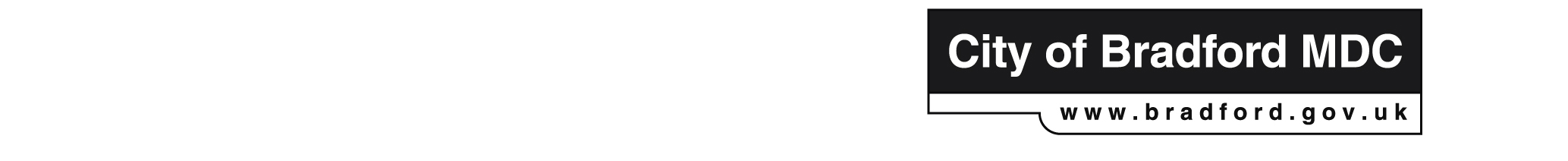 Request for professional information/ advice to support the development of an Education, Health and Care Plan for a child/young adultContextThis information is sought in accordance with the Children and Families Act 2014. The Local Authority is seeking advice as part of an Education, Health and Care Assessment.Young Person’s DetailsType of advice (Please highlight)Advice Giver’s detailsSources of informationIt is important to state the information that has been gathered to form the basis of this report and in particular to justify your findings. Please list all the sources of information used in the report.Details of contact with the serviceFor the purposes of this assessment, the following people were consultedSection A: VIEWS, INTERESTS AND ASPIRATIONS OF X AND HIS / HER FAMILYAll about X (to include anything that adds to the ‘All About me’ (traditional parent’s view / student view)Section B: DESCRIPTION OF CHILD’S SPECIAL EDUCATIONAL NEEDS Cognition and Learning (Assessment description)X’s Cognition and Learning Needs (summary)Impact of C&L on Communication and Interaction (Assessment description)X’s Communication and Interaction Needs: (summary)Social and Emotional and Mental Health (Assessment description)X’s Social and Emotional and Mental Health needs: (summary)Sensory and Physical (Assessment description)X’s Sensory and Physical needs: (summary)ConclusionInclude RangeSections E and F: NEEDS, OUTCOMES and SPECIAL EDUCATIONAL PROVISIONSummary of NeedsLong Term Outcomes (by the end of …)Implications Relating to the National CurriculumCompleted by:Name: Position Held: Date: SignatureFirst Name:Last NameDate of Birth:Gender:Home  address:Ethnicity:Religion:Language:UPNSchool:Assessment requestEHC AssessmentReview of EHCPRe-assessmentName: Service: Cognition and Learning TeamJob Title: Job Title: Qualifications: Qualifications: Experience: Experience: Is the child/young person known to your service?YesNoWhat has your involvement been with the child/young person?  (Traditional Background to the Assessment section).What has your involvement been with the child/young person?  (Traditional Background to the Assessment section).What has your involvement been with the child/young person?  (Traditional Background to the Assessment section).DateAuthorBrief description of the evidenceDateName Setting e.g. home, schoolType of contact e.g. observation, assessmentReport available (Y/N)Area of Need (Section B)DescriptionRange/Level/TierCognition and learningCommunication and interactionSocial, Emotional and Mental Health DifficultiesSensory and or Physical NeedsNeedOutcome Sought (Section E)Educational Provision (Section F)Monitoring arrangements